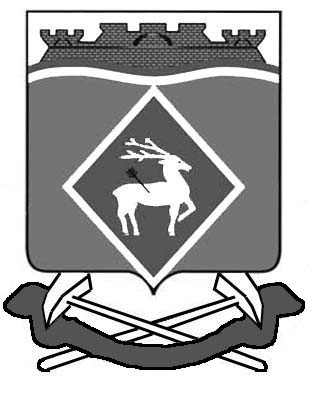 РОССИЙСКАЯ ФЕДЕРАЦИЯРОСТОВСКАЯ ОБЛАСТЬБЕЛОКАЛИТВИНСКИЙ РАЙОНМУНИЦИПАЛЬНОЕ ОБРАЗОВАНИЕ«ЛИТВИНОВСКОЕ СЕЛЬСКОЕ ПОСЕЛЕНИЕ»АДМИНИСТРАЦИЯ ЛИТВИНОВСКОГО СЕЛЬСКОГО ПОСЕЛЕНИЯПОСТАНОВЛЕНИЕ«Об утверждении перечней должностных лиц Администрации Литвиновского сельского поселения, уполномоченных составлять протоколы об административных   правонарушениях»В соответствии с Кодексом Российской Федерации об  административных правонарушениях, Федеральным законом от 06.10.2003 № 131-ФЗ  «Об общих принципах организации местного самоуправления в Российской Федерации», Федеральным законом от 26.12.2008 № 294-ФЗ «О защите прав юридических лиц и индивидуальных предпринимателей при осуществлении государственного контроля (надзора) и муниципального контроля» в целях реализации Областного закона от 25.10.2002 № 273-ЗС «Об административных правонарушениях», а также в целях приведения нормативных правовых актов органов местного самоуправления в соответствие с Областным законом от 06.03.2020 № 278-ЗС, ПОСТАНОВЛЯЮ:1.    Внести изменения в постановление Администрации Литвиновского сельского поселения от 14.01.2019 № 02 «Об утверждении перечней должностных лиц Администрации Литвиновского сельского поселения, уполномоченных составлять протоколы об административных   правонарушениях» изложив Приложение № 1 в новой редакции.2. Настоящее постановление вступает в силу после его подписанию и официальному опубликованию.3.  Контроль за исполнением постановления оставляю за собой.Глава Администрации Литвиновского сельского поселения				И.Н. ГерасименкоПриложение № 1к постановлению Администрации Литвиновского сельского поселенияот 25.05.2020 г № 74ПЕРЕЧЕНЬ должностных лиц Администрации Литвиновского сельского поселения, уполномоченных составлять протоколы об административных правонарушениях,  в соответствии с Областным законом от 25.10.2002 № 273-ЗС «Об административных правонарушениях» Ведущий специалист 	О.И. Романенко25 мая 2020 годаО внесении изменений в постановление Администрации Литвиновского сельского поселения от 14.01.2019 № 02    №  74           с. Литвиновка№п/пНаименование должностейСтатьи Областного закона от 25.10.2002 № 273-ЗС « Об административных правонарушениях»1.Глава Администрации Литвиновского сельского поселенияСтатьи 2.2; часть 2 статьи 9.1; статья 9.3; часть 2 статьи 9.92.Ведущий специалист Администрации Литвиновского сельского поселенияСтатья 2.2, часть 2 ст. 9.1 , 9.33.Ведущий специалист  муниципальному хозяйству Администрации Литвиновского сельского поселения2.3-2.7,2.10, 4.1,4.4, 4.5,5.1 - 5.4, 5.5, 6.2, 8.1-8.3,8.84.Специалист первой категории Администрации Литвиновского сельского поселения3.2, 4.4, 6.3, 6.4,7.1,7.2